Рабочая группа поДоговору о патентной кооперации (РСТ)Одиннадцатая сессияЖенева, 18–22 июня 2018 г.Обновленный отчет о ходе реализации мер по снижению пошлинДокумент подготовлен Международным бюроРЕЗЮМЕВ настоящем документе содержится обновленный отчет о применении новых критериев, дающих право на снижение размера некоторых пошлин, уплачиваемых Международному бюро, дополняющий материал, который был представлен на десятой сессии Рабочей группы.ИСТОРИЯ ВОПРОСАНа своей седьмой сессии, состоявшейся в июне 2014 г., Рабочая группа согласилась с предложенными поправками к Перечню пошлин PCT, а также с предложенными директивами об обновлении списков государств-членов, отвечающих критериям для снижения некоторых пошлин РСТ, для их представления на рассмотрение Ассамблеи РСТ на ее сессии в сентябре 2014 г.  Кроме того, Рабочая группа рекомендовала, чтобы через два года после внесения поправок был подготовлен отчет о ходе их внедрения в Перечень пошлин РСТ (см. документ PCT/WG/7/30, пункты 98–100).Указанный отчет был представлен на десятой сессии Рабочей группы в мае 2017 г. (документ PCT/WG/10/20).  В нем были проиллюстрированы результаты применения мер по снижению пошлин в течение 18 месяцев до и после изменения критериев, а также представлена информация об общем числе заявок, поданных резидентами разных стран, а также заявок, в которых в качестве заявителей указаны только физические лица.  Международному бюро было предложено представить на текущей сессии Рабочей группы обновленный вариант документа с актуализированными статистическими данными (см. пункты 115–119 документа PCT/WG/10/25).отчетВ приложении к настоящему документу содержатся таблицы, в которых обозначено число заявок, поданных в течение 24 месяцев, непосредственно предшествующих изменению критериев, и в течение 24 месяцев, следующих за вступлением в силу новых критериев, с учетом государства проживания первого заявителя, указанного в международной заявке.  Государства, которые не были указаны в качестве государства проживания первого заявителя ни в одной из поданных за этот период заявок (включая Науру, Палау и Суринам), в таблицах не фигурируют.По сравнению с данными, представленными в документе PCT/WG/10/20, в настоящем документе приводится более подробная информация, охватывающая более длинный отрезок времени.В упомянутых таблицах для каждого государства и для каждого из двух временных отрезков до и после изменения критериев указано:общее число поданных заявок, в которых в качестве первого заявителя указан резидент данного государства;число заявок, в которых все заявители являются физическими лицами, а также процентная доля этих заявок от общего числа заявок;  ичисло заявок, в которых первый заявитель являлся резидентом данного государства на момент подачи и в случае которых была предоставлена 90-процентная скидка, а также процентная доля этих заявок от общего числа заявок.Кроме того, для каждого государства указаны:примерная доля заявок, претендующих на снижение пошлины, как для первого, так и для второго 24-месячного срока, предшествующего изменению критериев и следующего за ним (как и в документе PCT/WG/10/20, можно говорить лишь о приблизительной величине;  причины объясняются в приложении);  ипроцентное изменение общего числа заявок, поданных резидентами того или иного государства и физическими лицами данного государства в течение 24 месяцев после изменения критериев по сравнению с 24 месяцами, предшествующими этому событию.Государства сгруппированы в таблицах следующим образом:Таблица A.  Государства, физические лица-резиденты и граждане которых имели право на скидку с пошлины до 30 июня 2015 г., но затем утратили это право;Таблица B.  Государства, физические лица-резиденты и граждане которых не имели права на скидку с пошлины до 30 июня 2015 г., но затем приобрели это право;Таблица C.  Государства, физические лица-резиденты и граждане которых имели право на скидку с пошлины в течение всего рассматриваемого периода;Таблица D.  Наименее развитые страны, граждане и резиденты которых имеют право на скидку с пошлины независимо от того, являются они физическими лицами или нет;  иТаблица E.  Государства, граждане и резиденты которых не имели права на скидку с пошлины в течение всего рассматриваемого периода (показаны в таблицах для сравнения тенденций в области подачи заявок и доли заявок, поданных всеми физическими лицами).Рабочей группе предлагается принять к сведению содержание настоящего отчета.[Приложение следует]В следующих таблицах приводится число заявок, поданных за два года до и после изменения критериев, дающих право на снижение размера пошлин, вступивших в силу 1 июля 2015 г.  Для каждого 12-месячного периода, предшествующего этому изменению (г-2 и г-1) и следующего за ним (г+1 и г+2), указано общее число заявок;  число заявок, поданных только физическими лицами, и число заявок, претендовавших на 90-процентную скидку с пошлины.  Доля заявок, поступивших от государства, претендовавшего на снижение пошлин, показана в виде соотношения за 24-месячный срок до изменения и 24-месячный срок после него.  Аналогичным образом изменения общего числа заявок, поступивших от этого государства («Все заявки»), и заявок, поданных только физическими лицами («Физ. лица»), отражают увеличение или уменьшение процентной доли за 24 месяца после изменения по сравнению с 24 месяцами до него.Ввиду ограниченности данных статистика, касающаяся снижения размера пошлин, не подлежит корректному сравнению со статистикой в отношении общего числа заявок и числа заявок, поданных только физическими лицами.  Данные о заявках, претендующих на снижение пошлин, основаны на указанном месте проживания первого заявителя, обозначенного на момент подачи.  Данные об общем числе заявок и заявок, поданных только физическими лицами, основаны на указанном месте проживания первого заявителя, обозначенного в настоящее время.  Таким образом, необходимо понимать, что информация в графах, в которых указана доля заявок от общего числа заявок, поданных резидентами указанного государства, является сугубо ориентировочной и в отдельных случаях может давать явно аномальные результаты (например, более 100 процентов заявок, претендующих на снижение размера пошлин).  Таблица AГосударства, физические лица-резиденты и граждане которых имели право на скидку с пошлины до 30 июня 2015 г., но затем утратили это правоТаблица BГосударства, физические лица-резиденты и граждане которых не имели права на скидку с пошлины до 30 июня 2015 г., но затем приобрели это правоТаблица CГосударства, физические лица-резиденты и граждане которых имели право на скидку с пошлины в течение всего рассматриваемого периодаТаблица DНаименее развитые страны, граждане и резиденты которых имеют право на скидку с пошлины независимо от того, являются они физическими лицами или нетТаблица EГосударства, граждане и резиденты которых не имели права на скидку с пошлины в течение всего рассматриваемого периода (показаны в таблицах для сравнения тенденций в области подачи заявок и доли заявок, поданных всеми физическими лицами)[Конец приложения и документа]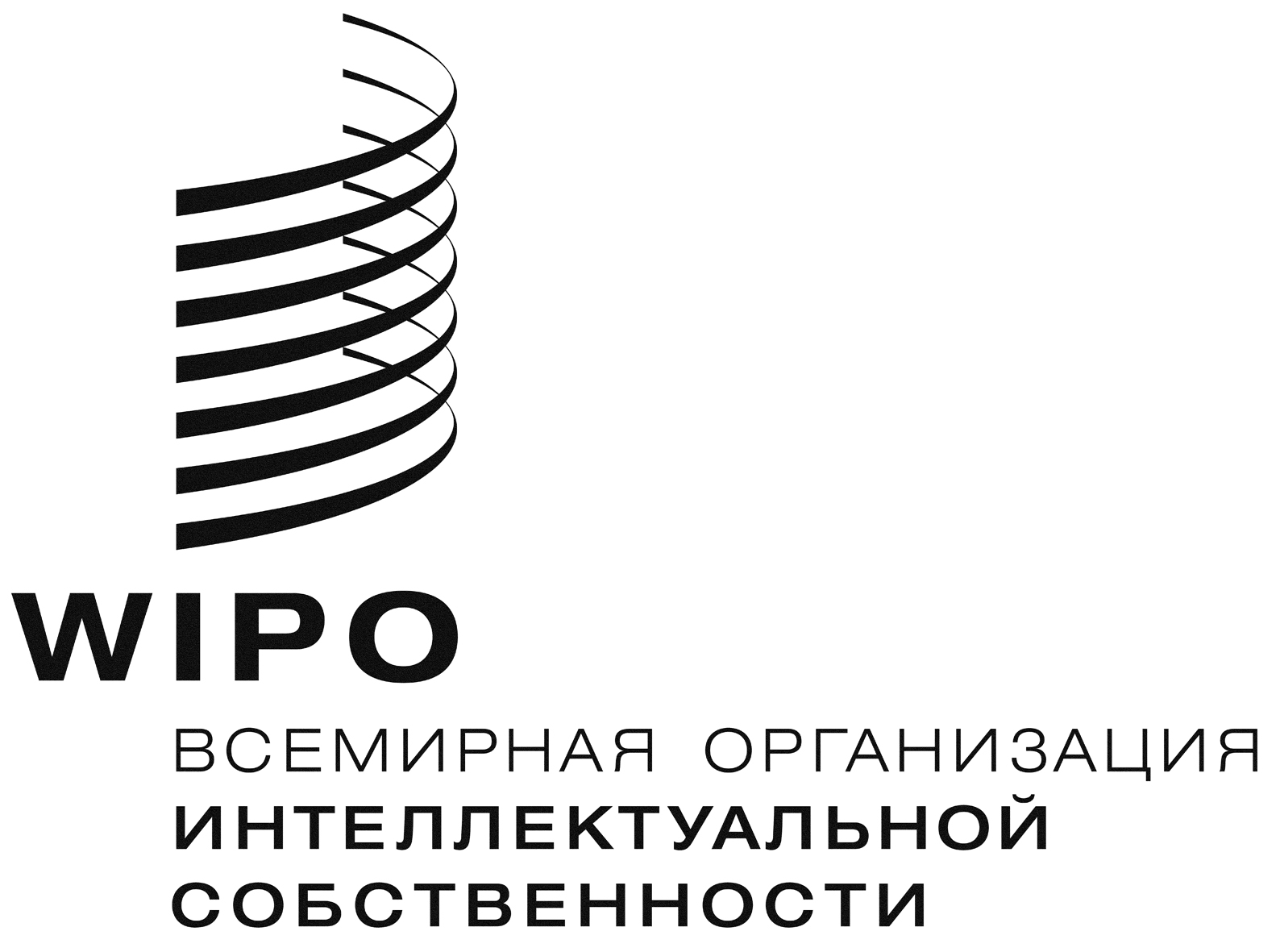 RPCT/WG/11/23PCT/WG/11/23PCT/WG/11/23оригинал: английский оригинал: английский оригинал: английский дата: 15 мая 2018 г. дата: 15 мая 2018 г. дата: 15 мая 2018 г. Общее число заявокОбщее число заявокОбщее число заявокОбщее число заявокЗаявки, поданные только физическими лицамиЗаявки, поданные только физическими лицамиЗаявки, поданные только физическими лицамиЗаявки, поданные только физическими лицамиЗаявки, претендующие на снижение размера пошлиныЗаявки, претендующие на снижение размера пошлиныЗаявки, претендующие на снижение размера пошлиныЗаявки, претендующие на снижение размера пошлины% от общего числа заявок, получивших скидку с пошлины% от общего числа заявок, получивших скидку с пошлиныИзменение числа заявокИзменение числа заявокКод по ST.3, государствоКод по ST.3, государствог-2г-1г+1г+2г-2г-1г+1г+2г-2г-1г+1г+2ДоПослеВсе заявкиФиз. лицаAEОбъединенные Арабские Эмираты769381772822212229110024%неприменимо-7%-14%SGСингапур925924888899717225415862206%неприменимо-3%-54%Общее число заявокОбщее число заявокОбщее число заявокОбщее число заявокЗаявки, поданные только физическими лицамиЗаявки, поданные только физическими лицамиЗаявки, поданные только физическими лицамиЗаявки, поданные только физическими лицамиЗаявки, претендующие на снижение размера пошлиныЗаявки, претендующие на снижение размера пошлиныЗаявки, претендующие на снижение размера пошлиныЗаявки, претендующие на снижение размера пошлины% от общего числа заявок, получивших скидку с пошлины% от общего числа заявок, получивших скидку с пошлиныИзменение числа заявокИзменение числа заявокКод по ST.3, государствоКод по ST.3, государствог-2г-1г+1г+2г-2г-1г+1г+2г-2г-1г+1г+2ДоПослеВсе заявкиФиз. лицаBSБагамские Острова1476610000000неприменимо0%-43%-100%CYКипр4256554262810070неприменимо7%-1%+13%GRГреция11112611411660625866004351неприменимо41%-3%+2%MTМальта74677910823210000неприменимо0%+33%-40%PTПортугалия14716016919021271930001424неприменимо11%+17%+2%SAСаудовская Аравия25836427736213213446002826неприменимо8%+3%+135%SIСловения127133776919141917001615неприменимо21%-44%+9%Общее число заявокОбщее число заявокОбщее число заявокОбщее число заявокЗаявки, поданные только физическими лицамиЗаявки, поданные только физическими лицамиЗаявки, поданные только физическими лицамиЗаявки, поданные только физическими лицамиЗаявки, претендующие на снижение размера пошлиныЗаявки, претендующие на снижение размера пошлиныЗаявки, претендующие на снижение размера пошлиныЗаявки, претендующие на снижение размера пошлины% от общего числа заявок, получивших скидку с пошлины% от общего числа заявок, получивших скидку с пошлиныИзменение числа заявокИзменение числа заявокКод по ST.3, государствоКод по ST.3, государствог-2г-1г+1г+2г-2г-1г+1г+2г-2г-1г+1г+2ДоПослеВсе заявкиФиз. лицаAGАнтигуа и Барбуда33100%ALАлбания132132131100%50%-50%-50%AMАрмения5412344113436378%60%+67%+75%ARАргентина332637431792216349512%18%+36%+46%AZАзербайджан34531421467%56%+200%+67%BAБосния и Герцеговина624562326232100%56%+13%-38%BBБарбадос159173116156100110000%0%-18%+0%BGБолгария54585336282626152523271743%49%-21%-24%BHБахрейн34432430212043%29%+0%-50%BOМногонациональное Государство Боливия1100%неприменимоBRБразилия63355456558923221721124822321220123237%38%-3%+2%BWБотсвана222100%BYБеларусь151311241388201214152093%100%+25%+33%BZБелиз4238100100020%18%+83%+0%CGКонго211неприменимо50%CIКот-д'Ивуар213121312111100%50%+33%+33%CLЧили135165172180514954444436503827%25%+17%-2%CMКамерун111211121112100%100%+50%+50%CNКитай23 63227 08234 53346 3633 1693 4945 9227 1113 2503 1245 2645 77313%14%+60%+96%COКолумбия1019680134262520442621203124%24%+9%+25%CRКоста-Рика1210578320412023%17%-45%-82%CUКуба9370000000%0%-42%CZЧешская Республика186188214188373236243032272517%13%+7%-13%DMДоминика100неприменимо0%DOДоминиканская Республика71684137413663%64%+75%+100%DZАлжир59181348118489886%55%+121%+58%ECЭквадор164575204311320%33%-40%-43%EEЭстония223123371541192119%5%+13%-17%EGЕгипет53614742425539404048383577%82%-22%-19%FMМикронезия (Федеральные Штаты)200неприменимо0%GAГабон110неприменимо0%GEГрузия721017517165161667%81%+200%+283%GHГана111111111111100%100%+0%+0%GTГватемала323232100%100%-33%-33%HNГондурас1000%HRХорватия50413433332318132812171144%42%-26%-45%HUВенгрия157167160172587284836065827339%47%+2%+28%IDИндонезия11121798596658548%50%+13%+15%INИндия1 4141 3381 5191 52537735049149739430544747525%30%+11%+36%IQИрак111111неприменимо100%IRИран (Исламская Республика)19517470164966661031564559%70%+106%+103%JMЯмайка2100%неприменимоJOИордания6211120000020%100%-75%-100%KEКения4174839151111457%42%-43%-50%KGКыргызстан1111010%100%+0%+0%KNСент-Китс и Невис2111000000000%0%-33%KPКорейская Народно-Демократическая Республика35512541255188%100%-25%-29%KZКазахстан18213125141323181514232074%77%+44%+52%LBЛиван4984452000100%8%-8%-78%LCСент-Люсия1000%неприменимоLKШри-Ланка161916151211789105554%32%-11%-35%LTЛитва47433532304342337%9%-26%+133%LVЛатвия24362428712101251491932%54%-13%+16%LYЛивия111111100%100%+0%+0%MAМарокко4853423810141511101412924%26%-21%+8%MDРеспублика Молдова14101014101013101080%100%+300%+300%MEЧерногория232120100%0%+50%-50%MHМаршалловы Острова2100000%неприменимоMKбывшая югославская Республика Македония31531311250%40%+25%-25%MNМонголия111010неприменимо50%MUМаврикий63233011101011%20%-44%-33%MXМексика27230128929015015514515214214213913950%48%+1%-3%MYМалайзия400204235169343045423127433810%20%-33%+36%NAНамибия223221323122100%80%+25%+67%NGНигерия76736572432154%30%-23%-18%NIНикарагуа111100%неприменимоOMОман311051155114350%47%+275%+400%PAПанама1219658022202216%5%+106%+100%PEПеру16162822101019181011191966%76%+56%+85%PHФилиппины31292130192215231718151758%63%-15%-7%PKПакистан1210200000%0%+200%PLПольша352375411339564191944842817112%20%+3%+91%PYПарагвай1000%неприменимоROРумыния34333532161726191017231740%60%+0%+36%RSСербия15302412112013991510953%53%-20%-29%RUРоссийская Федерация1 0338208621 02159846845454354243443248453%49%+2%-6%SCСейшельские Острова18864101000000%0%-62%+0%SKСловакия67414148281311202610101933%33%-18%-24%SVСальвадор13211211150%50%-50%+0%SYСирийская Арабская Республика112111210311150%67%+50%+50%SZСвазиленд111111100%100%+0%+0%THТаиланд6698159146353857482827474434%30%+86%+44%TNТунис77365434432450%67%-36%-22%TOТонга111100%TRТурция8229101 0241 14821625426828919223725326725%24%+25%+19%TTТринидад и Тобаго5319531910220%5%+700%+700%UAУкраина1581321561551251011451371149614012372%85%+7%+25%UYУругвай69913315710027%9%+47%+200%UZУзбекистан17321632142263%80%-38%-29%VCСент-Винсент и Гренадины2000%неприменимоVEВенесуэла (Боливарианская Республика)2112100000%0%+0%-50%VNВьетнам13917167713136591150%61%+50%+86%ZAЮжная Африка31531830428613813011712214213211912043%41%-7%-11%ZWЗимбабве111211121112100%100%+50%+50%Общее число заявокОбщее число заявокОбщее число заявокОбщее число заявокЗаявки, поданные только физическими лицамиЗаявки, поданные только физическими лицамиЗаявки, поданные только физическими лицамиЗаявки, поданные только физическими лицамиЗаявки, претендующие на снижение размера пошлиныЗаявки, претендующие на снижение размера пошлиныЗаявки, претендующие на снижение размера пошлиныЗаявки, претендующие на снижение размера пошлины% от общего числа заявок, получивших скидку с пошлины% от общего числа заявок, получивших скидку с пошлиныИзменение числа заявокИзменение числа заявокКод по ST.3, государствоКод по ST.3, государствог-2г-1г+1г+2г-2г-1г+1г+2г-2г-1г+1г+2ДоПослеВсе заявкиФиз. лицаAOАнгола31131120150%100%-75%-75%BDБангладеш3200000%неприменимоBIБурунди110000неприменимо0%CDДемократическая Республика Конго111110100%0%+0%+0%ERЭритрея1100%неприменимоKHКамбоджа110неприменимо0%LAЛаосская Народно-Демократическая Республика1121002000000%0%+50%LRЛиберия1100000%неприменимоMGМадагаскар212121100%неприменимоMWМалави111неприменимо100%MZМозамбик111неприменимо100%NEНигер1100%неприменимоRWРуанда1000%неприменимоSDСудан81851831638%78%+13%+80%SNСенегал3168431684034116%42%-37%-37%TDЧад100неприменимо0%TGТого111неприменимо100%TZОбъединенная Республика Танзания211неприменимо50%UGУганда33111133%неприменимоVUВануату1111000%0%+0%+0%WSСамоа18310000020022%0%-56%YEЙемен1101020%200%+0%Общее число заявокОбщее число заявокОбщее число заявокОбщее число заявокЗаявки, поданные только физическими лицамиЗаявки, поданные только физическими лицамиЗаявки, поданные только физическими лицамиЗаявки, поданные только физическими лицамиЗаявки, претендующие на снижение размера пошлиныЗаявки, претендующие на снижение размера пошлиныЗаявки, претендующие на снижение размера пошлиныЗаявки, претендующие на снижение размера пошлины% от общего числа заявок, получивших скидку с пошлины% от общего числа заявок, получивших скидку с пошлиныИзменение числа заявокИзменение числа заявокКод по ST.3, государствоКод по ST.3, государствог-2г-1г+1г+2г-2г-1г+1г+2г-2г-1г+1г+2ДоПослеВсе заявкиФиз. лицаADАндорра34481434+71%+40%ATАвстрия1 3771 3391 4431 423169139165172+6%+9%AUАвстралия1 6891 6421 8001 828312283323277+9%+1%BEБельгия1 1721 1541 2151 37840464658+11%+21%BNБруней-Даруссалам281010+350%CAКанада2 8882 8632 6062 346417364393362-14%-3%CHШвейцария4 3464 2284 3924 536174162149178+4%-3%CKОстрова Кука3100-67%DEГермания17 88018 23517 81218 383819794735744+0%-8%DKДания1 2971 2801 3431 37739263122+6%-18%ESИспания1 7161 5501 5331 505363370360333-7%-5%FIФинляндия1 8121 6771 5501 55048584944-11%-12%FRФранция8 2718 5058 3038 068333291340360-2%+12%GBСоединенное Королевство5 0695 1765 3825 672427389392396+8%-3%IEИрландия43742446852850385633+16%+1%ILИзраиль1 5471 6611 6951 825294259238249+10%-12%ISИсландия414650422341+6%+0%ITИталия2 9193 1143 1613 356473495550540+8%+13%JPЯпония42 61243 69444 34346 805474498482486+6%-0%KRРеспублика Корея12 42714 01914 88015 4941 8612 0832 0721 973+15%+3%KWКувейт173130+900%+200%LIЛихтенштейн2232452142610301+1%-67%LUЛюксембург48840148043910544+3%-47%MCМонако253817148865-51%-31%NLНидерланды4 0924 3624 4774 59888909484+7%+0%NOНорвегия71465270676450375131+8%-6%NZНовая Зеландия32835133429470585059-8%-15%QAКатар191317294546+44%+11%SEШвеция3 9383 9613 7913 702143111100103-5%-20%SMСан-Марино14481113+140%+100%USСоединенные Штаты Америки62 74355 07256 98856 5424 0573 6433 5113 448-4%-10%